St Helen’s ChuRCH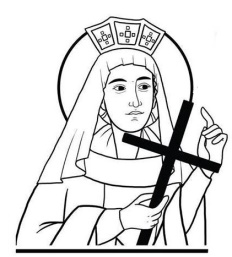 Watford WD24 6NJ01923 223175watfordnorth@rcdow.org.ukFather Voy P. Priest of the DioceseDeacon Liam Lynchwww.rcdow.org.uk/watfordnorthfacebook.com/sthelenswatfordinstagram.com/sthelenswatford twitter.com/sthelenswatfordWishing you and your loved ones a healthy, joyous and peaceful Christmas and may you all have a good New Year. Thank you for making St Helen’s a friendly and compassionate community.  Fr Voy Przyjalkowski____________________________________________________________O Lord God, full of love and compassion. I have no idea where I am going. I do not see the road ahead of me. I cannot know for certain where it will end. Nor do I really know myself. And that fact that I think I am following your Will does not mean that I am actually doing so But I believe that the desire to return to you does in fact please You. And I hope I have that desire in all that I am doing. I hope that I will never do anything apart from that desire to please You.And I know that if I do this You will lead me by the right road though I may know nothing about it. Therefore, I will trust You always though I may seem to be lost and in the shadow of death. I will not fear for You are ever with me and you will never leave me to make my journey alone. byThomas MertonSunday 26th december 2021The Feast of The Holy Family&2nd january 20222nd Sunday after ChristmasMASS INTENTIONS FOR BOTH WEEKSSat 25th Christmas Day09.00 		         		Cecilia Okeke R.I.P11.00 				Myles Corcoran R.I.PSun 26th Feast of the Holy Family09.00			 Arokiasamy Family Intentions11.00 				Mary Mc Donald R.I.PMon 27th	10.00	Eliyamma Punnamkuzhy R.I.PTues 28th 	10.00 Richard & Anastasia Atkins R.I.PWed 29th	10.00	Tom & Mary Dillon IntentionsThurs 30th 	10.00		Wendy Sterry R.I.P Fri 31st: 	10.00 		Maureen Booth R.I.P20.30		ParishionersSat 1st:	No Confessions10.00	           Maureen Mc Donagh Sick		18.00		Sr Margarita Foley SickSun 2nd 	09.00	      Eddie & Stephen Foley R.I.P11.00		Bridie O Shea R.I.PMon3rd       09.15     Peter & Margaret Ennis IntentionsTues 4th	09.15	Elizabeth Mc Phillips R.I.PWed 5th	____________________________________________Thurs 6th	Holyday: Feast of the Epiphany		10.00	  Arokiasamy family Intentions			19.00 		Jerry Mc carthy R.I.PFri:7th		09.15		Eddie Sharkey R.I.PSat: 8th	      08.30 Confessions/Benediction/Adoration09.15 	Dom & Rose Currid IntentionsSun:9th               09.00 Peter & Maureen Brennan R.I.P		11.00		Mary Welsh R.I.PMon10th     09.15 Paddy & Margaret Barry IntentionsTues 11th:	09.15		Mary Currid IntentionsWed 12th: 	____________________________________________Thurs 13th:	10.00 		Cecilia Mc Manus R.I.PFri:14th	09.15		Maura Dubay R.I.PSat: 15th	08.30 		Confessions09.15 	Carmel & Joe Burke Intentions	Sun:16th	09.00		Bridie O Shea R.I.P			11.00		Bo Rogers R.I.P_________________________________________________________________MARY’S MEALS: MINI CHRISTMASS CAKESDavid would like to thank all those who bought his cakes in aid of Mary’s Meals; the amount raised is £292.70. This also includes donations from those that attended the Senior Citizen’s Lunch. David will Gift Aid this adding £73.05(365.25) and this figure will be doubled by ‘Double the Love’ on Go Funding bringing the total to £730.50 which will feed 44 children for a whole school year – amazing result!. CRIB APPEAL 2021: CATHOLIC CHILDREN’S SOCIETYDonations for this appeal can be put in the box on the sanctuary. Gift Aid envelopes are provided.CHRISTMAS HAMPER WINNERSJackie Hodgkinson 	Yellow Ticket No 319Mary Downey		Green Ticket No 41Pat Sharkey		Green Ticket No 18Patrick Mc Nulty	Pink Ticket No 368Ray Moore		Pink Ticket No 582Theresa Moore		Pink Ticket No 511Basil Sackett		Green Ticket No 561Congratulations to all our winners.A big thank you to Mary Jukhoop for organizing the raffle to help raise money for the parish and thank you to everyone who bought tickets. It raised £507 for parish funds which is brilliant.RCIA (Rite of Christian Initiation of Adults)RCIA is a programme for adults that explains the Catholic faith and prepares candidates to be received into the Church. It will be a requirement of the programme that Candidates attend at least four Masses. If you or someone you know would like to join and be prepared for Baptism or Confirmation, then please email the Parish Office with your details and you will be contacted. Alternatively, you can collect a form from the Hall Lobby on Tues, Wed or Thurs. The programme is due to start 27/01/2022 from 19.30 – 20.30 (Thursday evenings). CONFIRMATION 2022Information regarding the next programme will be available in the New Year.HEALTH & SAFETY ADVICE OVER CHRISTMASPREMISESAs we head into the middle of winter and the weather gets worse, please be mindful at all times when using the Church of your own personal safety. For example, slippery paths and steps which may have fallen leaves and other debris covering them. In the event of an accident, please be aware that it must be recorded on an Accident Form.(forms available in the Sacristy & Hall kitchen)WORKING AT HEIGHTLastly, all volunteers need to be aware that under no circumstances should they carry out any work at height without prior agreement with the parish priest; this is to ensure their safety. CANDLESWhen visiting the church over Christmas please be mindful that lots of candles are lit during this period. Most importantly, when lighting a candle, make sure there is nothing flammable anywhere near it.SCAFFOLD IN THE CAR PARKPlease be mindful of the scaffold in the car park which will be in place until the work is completed.